KAMERA TEKNİK ÖZELLİKLERİ64 KANAL NVR TEKNİK ÖZELLİKLERİ *12 MP'ye kadar çözünürlük, 64 Kanal canlı izleme ve kayıt İzleme*/Kayıt Bant Genişliği: 640Mbps/320Mbps , *2xHDMI ve 2xVGA (2 adet Bağımsız Video Çıkışı) , *4K'ya kadar(3840×2160)HDMI Video çıkışı , *S+265/H.265/H.264 , İki yönlü ses girişi:1 *Kanal,3.5mm , ses çıkışı:1×3.5mm 1xBNC ,16/4 Alarm, 2 RJ45 port(10/100/1000Mbps), RS232, 2 RS485 , 8 Sata HDD, Her HDD için 10TB kapasite, 1 *eSATA , 2xUSB 2.0, 1xUSB 3.0 , 100~240V AC, *50~60 Hz , Ölçüler 94×440×460mm, *JBOD,RAID0/1/5/6/10'den akıllı analizli IP kameralara bağlanabilir ve VCA alarmlarının kaydedilmesi, oynatılması ve yedeklenmesi gerçekleştirilebilir, *VCA algılama alarmını destekler , Videoda seçilen alan için akıllı arama ve akıllı oynatma , *Web6 eklentisiz taramayı destekler ve önizleyebilir. *Başka marka IP Kameralar bağlanabilir. Çift Yönlü *Konuşma, P2P, IVS , Yüz Algılama , Kişi Sayma , Fisheye Kameraları(Bölümleme)*3 yıl garantili olacaktır8 KANAL NVR TEKNİK ÖZELLİKLERİ *6 MP'ye kadar çözünürlük, *8 Kanal canlı izleme ve kayıt ,İzleme/Kayıt *Bant Genişliği: 50Mbps/40Mbps , *S+265/H.265/H.264 ,1xHDMI ve 1xVGA Eş Zamanlı Video Çıkışı , 4K'ya kadar (3840×2160) HDMI Video çıkışı ,1 RJ45 10/100 , 2xUSB , 8 TB'a kadar 1 Sata HDD, DC12V, 1.5 A , Ölçüler: 42.9 × 200 × 199,5 mm, Plastik –metal Kasa *akıllı analizli ve yapay zeka IP kameralara bağlanabilir ve VCA alarmlarının kaydedilmesi, oynatılması ve yedeklenmesi gerçekleştirilebilir, *VCA algılama alarmını destekler , VCA alarmlar *NVR üzerinden yapılandırılabilir. Web6 teknolojisi sayesinde tarayıcınıza eklenti yüklemeden çalışır. *Farklı Marka IP kamera desteği. 3 yıl garantili olacaktır8 PORT YÖNETİLMEYEN AI POE SWİTCH ( 8E + 2G )TEKNİK ÖZELLİKLERİ ■ Port(9-10)2*1000Mbps RJ 45 up-link + 8*100Mbps PoE port ■ Ports(1-6) IEEE 802.3af/at protokolünü destekler■ Ports(7-8) IEEE 802.3af/at/bt protokolünü destekler 6KV Yıldırımdan korunma, 8KV elektrostatik koruma, Kısa devre koruması, Aşırı Sıcaklık koruması, Dalgalanmayı önleme■ Band Genişliği:5.6Gbps ■ Mac adres: 8K■ Maksimum iletim mesafesi: 130M(100Mbps)/250M(10Mbps)■ Maksimum iletim mesafesi: 160M(100Mbps)/250M(10Mbps)■ Güç Girişi: AC90V~240V / 120W / 50～60Hz ■Boyutlar: 187*139*43mm2 yıl birebir değişim garantiliPORT YÖNETİLMEYEN AI POE SWİTCH ( 4E + 2E ) ) TEKNİK ÖZELLİKLERİ -*4*10/100Mbps RJ45 PoE portu (250m PoE güç kaynağını destekler) *2*100Mbps RJ45 uplink portu , *Band Genişliği ;1.2Gbps , 5 çalışma modunu destekler: standart anahtarlama, *AI VLAN, AI Uzatma, AI PoE, AI QoS modu , *AI POE desteği ile bağlı cihaz algılama, çalışmayan cihazı otomatik yeniden başlatabilme , *Destek IEEE802.3af / at, tek port maksimum 30W , Toplam: 60W 2 yıl birebir değişim garantiliDİREK ŞARTNAME VE TEKNİK ÖZELLİKLERİ *DİREK  8 MT DALDIRMA GALVANİZ YAPIDA OLACAKTIR.*DERİNLİK 80 CM GENİŞLİK 50 CM OLACAK ŞEKİLDE BETON DÖKÜLECEK*BETON İÇİNDE DİREK ANGRAJ BAĞLANTILARI OLACAKTIR.*ÖRNEK ŞARTNAME AŞAĞIDADIR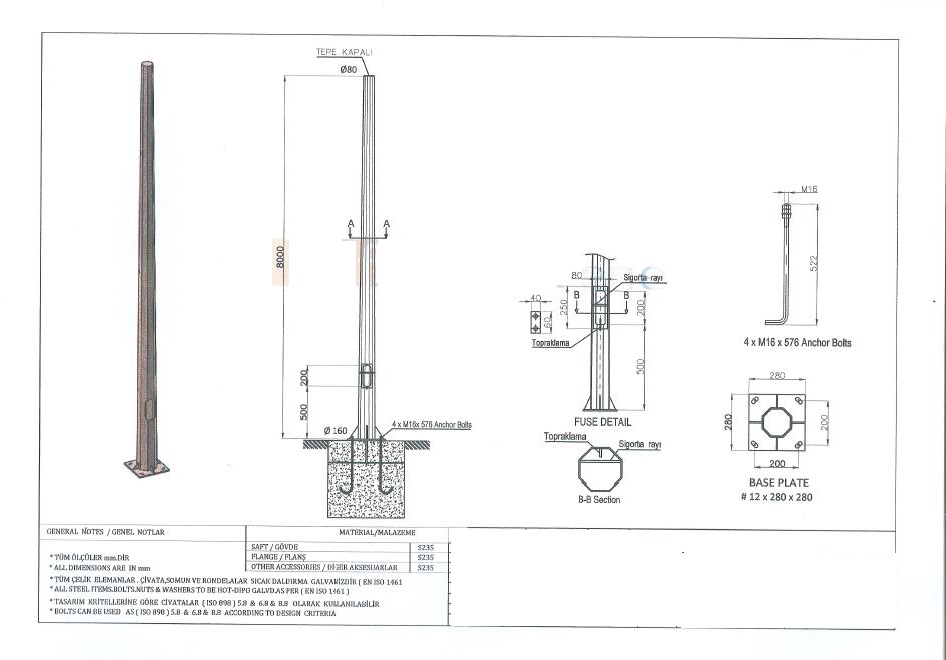 Fiziksel / Elektriksel / Çevresel DetaylarÜRÜNÜ VEREN FİRMA YETKİLİ SERVİS OLACAK VE 4 YIL GARANTİ VERECEKTİRGENEL ŞARTLAR1-Yüklenici Firma İle 2 Yıl Boyunca Garanti Ve Servis Vereceğine Dair Sözleşme İmzalanacaktır.2-Tüm kamera malzemeleri 3 yıl garanti altında olacak arıza durumunda yenisi takılacak ve garanti durumunda sökülen cihazın yeri boş kalmayacaktır.3-Yüklenicinin Teknik Servis Ekibinin Olduğu Ve Teknik Servis-Yetkili Servis Olduğunu Belgeleyecektir4-Sistem Radyolink Sistemi Olduğu İçin Yüklenici Radyolink İşine Ait Deneyimi Olduğunu Belgeleyecektir.5-Direklere Erişimin Sağlıklı, Güvenli ve Satış Sonrası Servis İçin Yüklenici Firmanın mutlaka 12- 14. Mt sepetli aracı olması gerekmektedir. Merdiven ile montaj yapılmasına ve arızalara bakılmasını izin verilmeyecektir bu konuda teklif atan firmaların teklifi geçersiz sayılacaktır.6-Yüklenicin Arıza Bildirim Hattı veya Sistemi Olacaktır Arıza Durumunda İletişimin Aksamaması İçin Arıza Çağrı Merkezi Olmalıdır.7-Yüklenici 4 Ayda Bir Kamera Bakımı ve Temizliği Yapacaktır.8-Arızalar 24 Saat İçinde Çözülecektir Aksi Taktirde Geçen Her Saat Ceza Miktarı Hesaplanacaktır.KameraTEKNİK ÖZELLİKLERİGörüntü Sensörü1/2.7″ CMOSGörüntü Sinyal SistemiPAL/NTSCMin. AydınlatmaRenk: 0,002Lux@ (F1.6, ACG), S/B: IR ile 0LuxShutter Süresi1s – 1/100.000sGündüz GeceOtomatik Geçişli Çift IR FiltresiWDR120dBAçı AyarıBracket, pan 0~360°, tilt 0~75°, döndürme 0~360°LensLens TipiSabitOdak Aralığı2.8mmLens TipiM12Odak AçıklığıF1.6, SabitFOVYatay görüş alanı 103.4°(2.8mm); Dikey görüş alanı: 58.1°(2.8mm)IR / Yardımcı IşıkIR LED2IR Aralığı50 Metreye KadarDalga Boyu850nmYardımcı Işık–Sıkıştırma StandardıVideo SıkıştırmaS+265/H.265/H.264Video Bit Hızı32Kbps~6MbpsSes SıkıştırmaG.711/G.711U/ADPCMSes Bit Hızı8K~48KbpsGörüntülemeMaks. Çözünürlük2560×1440Ana AkışPAL: 25fps (2560×1440, 2304×1296, 1920×1080, 1280×720)
NTSC: 30fps (2560×1440, 2304×1296, 1920×1080, 1280×720)Alt AkışPAL: 25fps (704×576, 704×288, 640×360, 352×288)
NTSC: 30fps (704×480, 704×240, 640×360, 352×240)Üçüncü Akış–Görüntü AyarıDoygunluk, parlaklık, kontrast, netlik, kullanıcı yazılımı veya web tarayıcısı tarafından ayarlanabilir.Görüntü GeliştirmeBLC/3D DNR/HLCROIMevcutOSD16×16, 32×32, 48×48, 64×64, uyarlanabilir boyut, Hafta, Tarih, Saat, Toplam 3 BölgeResim Yerleşimi–Özel Alan MaskelemeMevcut, 4 bölgeSmart DefogMevcutAkıllı ÖzelliklerAlarm TetikleyiciHareket Algılama, Maske Alarmı, IP Adresi ÇakışmasıVideo AnaliziSınır İhlali ve Bölge İhlali AlgılamaErken Uyarı (EW)–NetworkANR–ProtokollerTCP/IP, HTTP, FTP, DHCP, DNS, DDNS, MULTICAST, IPV4, NTP, UDP, Telnet, ICMP, RTP, RTSP, UPnP, RTCPSistem UyumluluğuONVIF (PROFİL S/T/G), SDK, P2P(Profil G ile birbirini dışlayan)Uzak Bağlantı7 Kanala kadarKullanıcı YazılımıEasy7, EasyLiveWeb SürümüWeb5Arayüzİletişim Arayüzü1 RJ45 10M/ 100M kendinden uyarlamalı Ethernet portSes I/OMikrofon dahilAlarm I/O–Reset ButonuMevcutKayıt Arayüzü512 GB’a kadar dahili MicroSD kart yuvasıGenel ÖzelliklerFirmware Versiyonu–Web İstemcisi Dili15 dil
İngilizce, Rusça, İspanyolca, Korece, İtalyanca, Türkçe, Basit Çince, Geleneksel Çince, Tayca, Fransızca,
Lehçe, Felemenkçe, İbranice, Arapça, VietnamcaÇalışma Koşulları-30 ～60 , 0～95% RHGüç KaynağıDC 12V±25%, PoE (802.3af)Güç TüketimiMAX: 6W (12V) MAX: 8W (PoE)Koruma SertifikasıIP67, Yıldırım koruması, aşırı gerilim koruması ve geçici voltaj koruması EN 55035:2017’ye uygundurIsıtıcı–Boyutlar208×81×81mmNet Ağırlık0.35Kgİşlemci ÖzellikleriAtheros MIPS 74Kc,560 MHzRAM / ROM64 MB / 8 MB FlashEthernet ArayüzüGigabit Ethernet PortuUyumluluk BelgeleriFCC, IC, CEÖlçüler179 x 77.5 x 59.1 mm (7.05 x 3.05 x 2.33")​179 x 77.5 x 59.1 mm (7.05 x 3.05 x 2.33")​179 x 77.5 x 59.1 mm (7.05 x 3.05 x 2.33")​179 x 77.5 x 59.1 mm (7.05 x 3.05 x 2.33")​179 x 77.5 x 59.1 mm (7.05 x 3.05 x 2.33")​AğırlıK180 g (6.35 oz)​180 g (6.35 oz)​180 g (6.35 oz)​180 g (6.35 oz)​180 g (6.35 oz)​Güç Kaynağı24V, 0.3A Gigabit PoE*(Ayrıca satılmaktadır)24V, 0.3A Gigabit PoE*(Ayrıca satılmaktadır)24V, 0.3A Gigabit PoE*(Ayrıca satılmaktadır)24V, 0.3A Gigabit PoE*(Ayrıca satılmaktadır)24V, 0.3A Gigabit PoE*(Ayrıca satılmaktadır)Besleme TürüPassive PoE (Pairs 4, 5+; 7, 8 Return)Passive PoE (Pairs 4, 5+; 7, 8 Return)Passive PoE (Pairs 4, 5+; 7, 8 Return)Passive PoE (Pairs 4, 5+; 7, 8 Return)Passive PoE (Pairs 4, 5+; 7, 8 Return)En fazla Güç Tüketimi8,5W8,5W8,5W8,5W8,5WAnten Kazancı13 dBi13 dBi13 dBi13 dBi13 dBiÇalışma FrekansıDünya GeneliUSA: U-NII-1USA: U-NII-2AUSA: U-NII-2CUSA: U-NII-3Çalışma Frekansı2412 - 2462 MHz 5150 - 5875 MHz5150 - 5250 MHz5250 - 5350 MHz5470 - 5725 MHzz 5725 - 5850 MHzRüzgar Yükü283 N @ 200 km/h (63.6 lbf @ 125 mph)283 N @ 200 km/h (63.6 lbf @ 125 mph)283 N @ 200 km/h (63.6 lbf @ 125 mph)283 N @ 200 km/h (63.6 lbf @ 125 mph)283 N @ 200 km/h (63.6 lbf @ 125 mph)Rüzgar Dayanıklılığı200 km/h (125 mph)200 km/h (125 mph)200 km/h (125 mph)200 km/h (125 mph)200 km/h (125 mph)Sinyal Durum LED leriÖzel RSSI limitleri için yazılım ile ayarlanabilir.Özel RSSI limitleri için yazılım ile ayarlanabilir.Özel RSSI limitleri için yazılım ile ayarlanabilir.Özel RSSI limitleri için yazılım ile ayarlanabilir.Özel RSSI limitleri için yazılım ile ayarlanabilir.Kanal GenişlikleriNoktadan Noktaya : 10/20/30/40/50/60/80 MHzNoktadan Noktaya : 10/20/30/40/50/60/80 MHzNoktadan Noktaya : 10/20/30/40/50/60/80 MHzNoktadan Noktaya : 10/20/30/40/50/60/80 MHzNoktadan Noktaya : 10/20/30/40/50/60/80 MHzKanal GenişlikleriNoktadan Çoklu Noktaya : 10/20/30/40 MHzNoktadan Çoklu Noktaya : 10/20/30/40 MHzNoktadan Çoklu Noktaya : 10/20/30/40 MHzNoktadan Çoklu Noktaya : 10/20/30/40 MHzNoktadan Çoklu Noktaya : 10/20/30/40 MHzMuhafazaDışmekan UV dayanıklı PlastikDışmekan UV dayanıklı PlastikDışmekan UV dayanıklı PlastikDışmekan UV dayanıklı PlastikDışmekan UV dayanıklı PlastikMontaj aparatlarıDirek Montaj Aparatı ( Kutu İçeriğine Dahil)Direk Montaj Aparatı ( Kutu İçeriğine Dahil)Direk Montaj Aparatı ( Kutu İçeriğine Dahil)Direk Montaj Aparatı ( Kutu İçeriğine Dahil)Direk Montaj Aparatı ( Kutu İçeriğine Dahil)Çalışma sıcaklığı-40 to 70° C (-40 to 158° F)-40 to 70° C (-40 to 158° F)-40 to 70° C (-40 to 158° F)-40 to 70° C (-40 to 158° F)-40 to 70° C (-40 to 158° F)Çalışma Nemi5 to 95% Yoğuşmasız5 to 95% Yoğuşmasız5 to 95% Yoğuşmasız5 to 95% Yoğuşmasız5 to 95% YoğuşmasızTitreşim TestiIEC 68-2-6IEC 68-2-6IEC 68-2-6IEC 68-2-6IEC 68-2-6Sıcaklık Şoku TestiIEC 68-2-14IEC 68-2-14IEC 68-2-14IEC 68-2-14IEC 68-2-14Ultraviyole Işın TestiIEC 68-2-5 at 40° C (104° F), Equivalent: ETS 300 019-1-4IEC 68-2-5 at 40° C (104° F), Equivalent: ETS 300 019-1-4IEC 68-2-5 at 40° C (104° F), Equivalent: ETS 300 019-1-4IEC 68-2-5 at 40° C (104° F), Equivalent: ETS 300 019-1-4IEC 68-2-5 at 40° C (104° F), Equivalent: ETS 300 019-1-4Rüzgar Tahrikli Yağmur TestiETS 300 019-1-4, Equivalent: MIL-STD-810 G Method 506.5ETS 300 019-1-4, Equivalent: MIL-STD-810 G Method 506.5ETS 300 019-1-4, Equivalent: MIL-STD-810 G Method 506.5ETS 300 019-1-4, Equivalent: MIL-STD-810 G Method 506.5ETS 300 019-1-4, Equivalent: MIL-STD-810 G Method 506.5